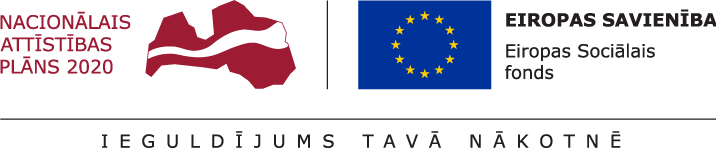 DETALIZĒTS PRAKSES IZIEŠANAS LAIKA GRAFIKS UN TĒMASprojekta Rīgas Stradiņa universitātes akadēmiskā personāla kapacitātes stiprināšana ietvaros (Projekta nr.: 8.2.2.0/18/A/013)2019.gadsPrakses plāna apstiprināšanas lapa atbilstoši tehniskajā specifikācijā noteiktajamPrakses plāna apstiprināšanas lapa atbilstoši tehniskajā specifikācijā noteiktajamPrakses plāna apstiprināšanas lapa atbilstoši tehniskajā specifikācijā noteiktajamAmatsVārds uzvārdsParaksts StažierisPretendenta stažēšanās vadītājsPasūtītāja projekta virziena vadītājsPrakses programma studiju virzienā “ Tiesību zinātne”Sadaļā “ Starptautiskās tiesības-2” (100 h)Prakses programma studiju virzienā “ Tiesību zinātne”Sadaļā “ Starptautiskās tiesības-2” (100 h)Prakses programma studiju virzienā “ Tiesību zinātne”Sadaļā “ Starptautiskās tiesības-2” (100 h)Prakses programma studiju virzienā “ Tiesību zinātne”Sadaļā “ Starptautiskās tiesības-2” (100 h)Prakses programma studiju virzienā “ Tiesību zinātne”Sadaļā “ Starptautiskās tiesības-2” (100 h)Prakses programma studiju virzienā “ Tiesību zinātne”Sadaļā “ Starptautiskās tiesības-2” (100 h)Prakses programma studiju virzienā “ Tiesību zinātne”Sadaļā “ Starptautiskās tiesības-2” (100 h)Prakses programma studiju virzienā “ Tiesību zinātne”Sadaļā “ Starptautiskās tiesības-2” (100 h)Prakses programma studiju virzienā “ Tiesību zinātne”Sadaļā “ Starptautiskās tiesības-2” (100 h)Prakses programma studiju virzienā “ Tiesību zinātne”Sadaļā “ Starptautiskās tiesības-2” (100 h)Prakses programma studiju virzienā “ Tiesību zinātne”Sadaļā “ Starptautiskās tiesības-2” (100 h)Prakses programma studiju virzienā “ Tiesību zinātne”Sadaļā “ Starptautiskās tiesības-2” (100 h)Prakses programma studiju virzienā “ Tiesību zinātne”Sadaļā “ Starptautiskās tiesības-2” (100 h)Prakses programma studiju virzienā “ Tiesību zinātne”Sadaļā “ Starptautiskās tiesības-2” (100 h)Prakses mērķis. Noskaidrot aktuālākās starptautisko privāttiesību problēmas, piemērojot ārvalstu tiesību aktus, sagatavojot starptautiskus komerclīgumus un starptautiskajā civilprocesā. Noskaidrot starptautisko gaisa tiesību praktiskās piemērošanas problēmas.Prakses mērķis. Noskaidrot aktuālākās starptautisko privāttiesību problēmas, piemērojot ārvalstu tiesību aktus, sagatavojot starptautiskus komerclīgumus un starptautiskajā civilprocesā. Noskaidrot starptautisko gaisa tiesību praktiskās piemērošanas problēmas.Prakses mērķis. Noskaidrot aktuālākās starptautisko privāttiesību problēmas, piemērojot ārvalstu tiesību aktus, sagatavojot starptautiskus komerclīgumus un starptautiskajā civilprocesā. Noskaidrot starptautisko gaisa tiesību praktiskās piemērošanas problēmas.Prakses mērķis. Noskaidrot aktuālākās starptautisko privāttiesību problēmas, piemērojot ārvalstu tiesību aktus, sagatavojot starptautiskus komerclīgumus un starptautiskajā civilprocesā. Noskaidrot starptautisko gaisa tiesību praktiskās piemērošanas problēmas.Prakses mērķis. Noskaidrot aktuālākās starptautisko privāttiesību problēmas, piemērojot ārvalstu tiesību aktus, sagatavojot starptautiskus komerclīgumus un starptautiskajā civilprocesā. Noskaidrot starptautisko gaisa tiesību praktiskās piemērošanas problēmas.Prakses mērķis. Noskaidrot aktuālākās starptautisko privāttiesību problēmas, piemērojot ārvalstu tiesību aktus, sagatavojot starptautiskus komerclīgumus un starptautiskajā civilprocesā. Noskaidrot starptautisko gaisa tiesību praktiskās piemērošanas problēmas.Prakses mērķis. Noskaidrot aktuālākās starptautisko privāttiesību problēmas, piemērojot ārvalstu tiesību aktus, sagatavojot starptautiskus komerclīgumus un starptautiskajā civilprocesā. Noskaidrot starptautisko gaisa tiesību praktiskās piemērošanas problēmas.Prakses mērķis. Noskaidrot aktuālākās starptautisko privāttiesību problēmas, piemērojot ārvalstu tiesību aktus, sagatavojot starptautiskus komerclīgumus un starptautiskajā civilprocesā. Noskaidrot starptautisko gaisa tiesību praktiskās piemērošanas problēmas.Prakses mērķis. Noskaidrot aktuālākās starptautisko privāttiesību problēmas, piemērojot ārvalstu tiesību aktus, sagatavojot starptautiskus komerclīgumus un starptautiskajā civilprocesā. Noskaidrot starptautisko gaisa tiesību praktiskās piemērošanas problēmas.Prakses mērķis. Noskaidrot aktuālākās starptautisko privāttiesību problēmas, piemērojot ārvalstu tiesību aktus, sagatavojot starptautiskus komerclīgumus un starptautiskajā civilprocesā. Noskaidrot starptautisko gaisa tiesību praktiskās piemērošanas problēmas.Prakses mērķis. Noskaidrot aktuālākās starptautisko privāttiesību problēmas, piemērojot ārvalstu tiesību aktus, sagatavojot starptautiskus komerclīgumus un starptautiskajā civilprocesā. Noskaidrot starptautisko gaisa tiesību praktiskās piemērošanas problēmas.Prakses mērķis. Noskaidrot aktuālākās starptautisko privāttiesību problēmas, piemērojot ārvalstu tiesību aktus, sagatavojot starptautiskus komerclīgumus un starptautiskajā civilprocesā. Noskaidrot starptautisko gaisa tiesību praktiskās piemērošanas problēmas.Prakses mērķis. Noskaidrot aktuālākās starptautisko privāttiesību problēmas, piemērojot ārvalstu tiesību aktus, sagatavojot starptautiskus komerclīgumus un starptautiskajā civilprocesā. Noskaidrot starptautisko gaisa tiesību praktiskās piemērošanas problēmas.Prakses mērķis. Noskaidrot aktuālākās starptautisko privāttiesību problēmas, piemērojot ārvalstu tiesību aktus, sagatavojot starptautiskus komerclīgumus un starptautiskajā civilprocesā. Noskaidrot starptautisko gaisa tiesību praktiskās piemērošanas problēmas.Nr.Tematiskie bloki un uzdevumiJANFEBMARAPRMAIJUNJULAUGSEPTOKTNOVDEC1.Starptautisko gaisa tiesību praktiskā piemērošana--1.1…--2.ATRACC - Air Traffic Control System for Riga Area Control Centre darbība--2.1…--3.Regulas (EK) Nr.549/2004 piemērošana, EK direktīvas Nr. 1070/2009 piemērošana--3.1…--4.Sadarbība ar Starptautisko Civilās aviācijas organizāciju un Eiropas Aeronavigācijas drošības organizācija (Eurocontrol)--4.1…--